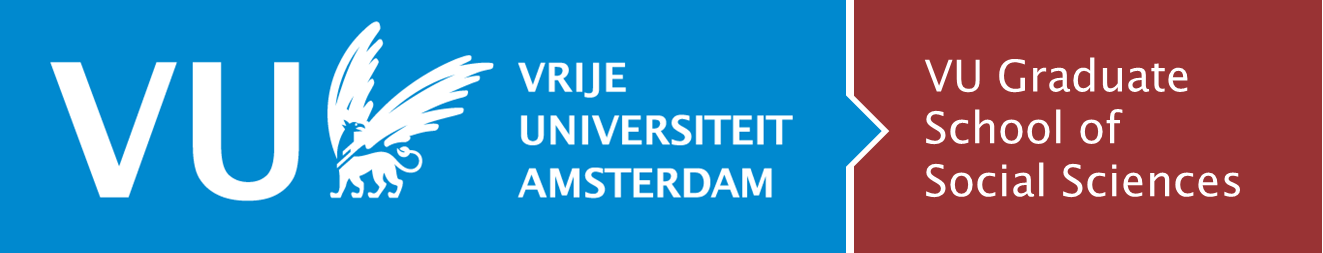 Report on the plagiarism check of the GNG product or the final thesis
This version is from October 11, 2022Please send this report to ithenticate.fsw@vu.nl, and submit it as part of the GNG assessment (rename the document to 10PlagiarismcheckreportGNG.docx) or as part of the final PhD portfolio (rename the document to PlagiarismCheckOfThesis.docx”.Name of the PhD candidateWhat was tested (title and status of the document)?Full research proposal, entitled: Draft dissertation chapter, entitled:Final dissertation chapter, entitled:Full dissertation (all chapters)When did the test take place? (dd/mm/yyyy)Who performed the test?The PhD candidateOne of the supervisors: specify whoWho from the PhD candidate and the supervisors contributed to the interpretation?The PhD candidateThe PhD candidate and all supervisorsThe PhD candidate and one of the supervisors: specify whoOtherPercentage agreement marked by iThenticateComments/clarification on percentage agreementWhat was the conclusion?The result is evaluated by the project team as negative (i.e., there is no reason to assume that plagiarism has been committed)The result is evaluated by the project team as positive (i.e., there is reason to assume that plagiarism has been committed), or there are different opinions within the project teamIn case of a positive result, report on the follow-up